علم الفيروسات العامحدق 250أسماء الطالبات:اسم التجربة:الهدف منها:النتيجة:King Saud UniversityFaculty of ScienceBotany and Microbiology Dept.     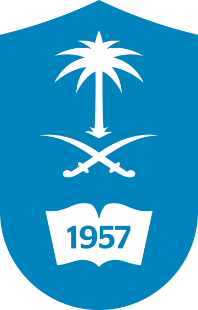 جامعة الملك سعودكلية العلومقسم النبات والأحياء الدقيقةالاسم العلمي للعائلاسم الفيروسالأجسام المتكونةالصورة تحت المجهر النبات السليم:النبات المصاب:الاسم العلمي للعائلاسم الفيروسالأجسام المتكونةالصورة تحت المجهر النبات السليم:النبات المصاب: